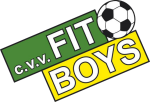 Ja, ik wil graag meehelpen tijdens de paddockcontole tijdens  Dutch TT 2024 en help daarmee c.v.v. Fit Boys!In onderstaand schema geef ik aan hoeveel uren ik wil meewerken aan de toegangscontrole en wanneer ik beschikbaar ben. Ik zeg daarmee toe dat ik na inlevering van dit formulier op de aangegeven tijden kan worden ingeroosterd. 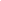 * aankruisen welke tijdvakken u kunt helpen. Uiteraard kunt u meerdere vakken en meerdere dagen aankruisen.Graag z.s.m. dit formulier mailen naar: tt@fitboys.nlbovenstaand e-mailadres kunt u ook gebruiken voor vragen en opmerkingen. Of u kunt contact opnemen met:	Albert Seubring:	06-53 60 44 08 Marten Oldersma: 	06-21 41 91 71 Sander Stegehuis:	06-13 02 47 70Jan Jaap Drogt:		06-55 95 85 31Naam:Adres:Postcode en woonplaats:Telefoonnummer:E-mailadres: (belangrijk)Eventuele opmerkingenKaart (en) SuperbikeJA / NEEParkeerkaart(en) tijdens de TTJA / NEEDonderdag27-06-2024Vrijdag28-06-2024Zaterdag29-06-2024Zondag30-06-2024Ik kan helpen op de volgende tijden*Ik kan helpen op de volgende tijden*Ik kan helpen op de volgende tijden*Ik kan helpen op de volgende tijden*Ik kan helpen op de volgende tijden*07:00 - 13:00 uur13:00 - 19:00 uur-    19:00 - 22:00 uur